 Должники получили право на сохранение прожиточного минимума при взыскании задолженности С 1 февраля 2022 года реализовано право граждан на ежемесячное сохранение заработной платы и иных доходов в размере прожиточного минимума, установленного на территории Российской Федерации для трудоспособного населения при осуществлении принудительного исполнения решений судов и актов специального уполномоченных органов.В соответствии с ч.5.3 ст. 70 Федерального закона от 02.10.2007 №229-ФЗ «Об исполнительном производстве» банк или иная кредитная организация не обращает взыскание на заработную плату и иные доходы должника-гражданина ежемесячно в размере прожиточного минимума трудоспособного населения в целом по Российской Федерации (прожиточного минимума, установленного в субъекте Российской Федерации по месту жительства должника-гражданина для соответствующей социально-демографической группы населения, если величина указанного прожиточного минимума превышает величину прожиточного минимума трудоспособного населения в целом по Российской Федерации), находящиеся на счете должника-гражданина, указанном в постановлении судебного пристава-исполнителя, если в постановлении содержится требование о сохранении заработной платы и иных доходов должника-гражданина ежемесячно в размере указанного прожиточного минимума. Для сохранения дохода в размере прожиточного минимума гражданам необходимо в обязательном порядке обратиться с заявлением в службу судебных приставов, заявление можно направить любым доступным способом.В заявлении необходимо указать свои данные: фамилию, имя, отчество и(при его наличии), гражданство, реквизиты документов, удостоверяющего личность, место жительства или место пребывания, номер контактного телефона, реквизиты банковского счета, на котором необходимо сохранять денежные средства ежемесячно в размере прожиточного минимума, наименование и адрес банка, обслуживающий указанный счет.Образец заявления размещен на официальном сайте Управления (r56.fssp.gov.ru).Право граждан на ежемесячное сохранение заработной платы и иного дохода в размере прожиточного минимума не применяется по исполнительным документам, содержащим требования о взыскании алиментов, возмещении вреда, причиненного здоровью и в связи со смертью кормильца, а также возмещении ущерба, причиненного преступлением. С 21 февраля можно получить ковид-сертификат при наличии антителВ соответствии с Приказом Минздрава России от 04.02.2022 №58н чтобы получить документ с данными об антителах, нужно подать заявление на Госуслугах, если там есть такие сведения. На этом портале не должно быть сертификата с информацией о вакцинации или перенесенном COVID-19. Если условия выполнены, сертификат сформируется на Госуслугах автоматически не позднее 3 календарных дней с даты подачи заявления. Это может произойти только 1 раз.Еще одно новшество - сертификат со сведениями о перенесенной болезни можно получить также при наличии положительного результата ПЦР-исследования, если его подтверждает положительный тест на антитела. В этом случае срок действия сертификата составит год с даты положительного ПЦР-теста.С 1 января 2022 года уточнили правила оформления пособийПособия по болезни, а также по беременности и родам. Медорганизации полностью перешли на оформление электронных листков нетрудоспособности. Застрахованному лицу по его желанию могут предоставить выписку из электронного больничного.Бумажные бланки больничных выдают в отдельных случаях (к примеру, если сведения о застрахованном лице составляют гостайну).При каждом изменении статуса электронного листка нетрудоспособности (открыт, продлен, закрыт, аннулирован) работодатели должны получать сообщение от ФСС. Согласие работника для этого не нужно.С 1 января усилили ответственность за нарушение правил передачи данных ФСС. К примеру, если организация не подала в срок сведения, которые нужны для назначения пособий, ей грозит штраф 5 000 руб.С 1 марта 2022 года заработают обширные изменения в сфере охраны трудаСреди основных законодательных изменений:- потребуется регистрировать микротравмы, а также выяснять их обстоятельства и причины;- нельзя допускать к работе тех, кто не применяет обязательные СИЗ;- если по результатам СОУТ условия труда отнесут к опасным, потребуется приостановить работы (но есть исключения);- организации смогут вести электронный документооборот в области охраны труда;- если работника не обеспечили средствами защиты, работодатель обязан оплатить простой в размере среднего заработка;- работодатели обязаны согласовать между собой мероприятия по охране здоровья сотрудников, которые трудятся на территории другого работодателя.С 1 марта 2022 года будут штрафовать за управление транспортным средством без диагностической картыРазмер штрафа - 2 тыс. руб. Чтобы избежать повторных штрафов, карту нужно оформить в течение суток с момента выявления правонарушения.Подач искового заявления Согласно внесенных изменений Федеральным законом от 30.12.2021 в ч. 2 ст. 131 ГПК РФ в исковом заявлении должны быть указаны сведения об истце: для гражданина - фамилия, имя, отчество (при наличии), дата и место рождения, место жительства или место пребывания и один из идентификаторов (страховой номер индивидуального лицевого счета, идентификационный номер налогоплательщика, серия и номер документа, удостоверяющего личность, серия и номер водительского удостоверения, серия и номер свидетельства о регистрации транспортного средства); для организации - наименование, адрес, идентификационный номер налогоплательщика и основной государственный регистрационный номер, а также наименование представителя, адрес для направления ему судебных повесток и иных судебных извещений, один из идентификаторов для гражданина, если заявление подается представителем;                                                  Извещение в суд через госуслуги Согласно внесенных изменений Федеральным законом от 30.12.2021 в Кодекс административного судопроизводства РФ, участник процесса может согласиться на получение судебных извещений через портал госуслуг. В этом случае моментом извещения будет считаться момент доставки документа на портале. Исключение - этот же участник ходатайствовал, чтобы извещения ему направляли и на бумаге.Несовершеннолетний потерпевший в уголовном процессе имеет право на компенсацию морального вредаКонституция Российской Федерации в ст.ст.46 и 52 гарантирует охрану прав потерпевших от преступлений, обеспечение им доступа к правосудию и компенсацию причиненного ущерба.Защита прав и законных интересов несовершеннолетних (малолетних), ставших жертвой преступлений, имеет приоритетное значение.С учетом возраста таких лиц, которые по своему физическому или психическому состоянию лишены возможности самостоятельно защищать свои права и законные интересы, уголовно-процессуальное законодательство предусматривает институт законного представительства (ст.45 УПК РФ).Согласно ст.151 ГК РФ моральный вред - это причиненные гражданину физические или нравственные страдания, нарушающие его личные неимущественные права либо посягающие на принадлежащие гражданину другие нематериальные блага. Жизнь и здоровье закон относит к нематериальным благам (ст. 150 ГК РФ).Действующим законодательством на причинителей вреда возложена обязанность возместить вред лицу, которому он был причинен.Исходя из положений ч.3 ст. 44 и ч.2 ст.45 УПК РФ, законный представитель вправе в защиту интересов несовершеннолетнего лица предъявить гражданский иск о компенсации морального вреда.В случае удовлетворения исковых требований законного представителя взыскание производится с виновного в пользу представляемого им несовершеннолетнего (малолетнего) лица.Об изменениях в уголовно-процессуальном законеФедеральным законом от 30.12.2021 №501-ФЗ Уголовно – процессуальный кодекс Российской Федерации дополнен статьей 189.1, которая предусматривает возможность с 10.01.2022 г. проводить определенные следственные действия путем использования систем видео – конференц – связи.Законодатель предоставил возможность следователю (дознавателю) провести допрос, очную ставку, опознание путем использования систем видео-конференц-связи государственных органов, осуществляющих предварительное расследование, при наличии технической возможности.В законе подробно изложен порядок проведения следственного действия, процедура предоставления его результатов.Протоколы следственных действий составляются, как и прежде, с соблюдением требований, предусмотренных статьями 166, 167, 170, 189, 190, 192, 193 УПК РФ, однако применение видеозаписи является обязательным.Данные материалы приобщаются к протоколу соответствующего следственного действия.Уголовная ответственность за незаконные приобретение, передачу, сбыт, хранение, перевозку, пересылку или ношение взрывчатых веществ или взрывных устройств.С 12.07.2021 вступил в силу Федеральный закон в соответствии с которым внесены существенные изменения в статью 222.1 Уголовного кодекса Российской Федерации, а именно ужесточилось наказание за совершение таких преступлений как незаконные приобретение, передача, сбыт, хранение, перевозка, пересылка или ношение взрывчатых веществ или взрывных устройств.Наказание за совершение указанных преступных деяний довольно серьезное, по части 1 минимальное наказание 6 лет лишения свободы, по части 2 – 8 лет. Относятся данные преступления к категории тяжких преступлений.Статья 222.1 Уголовного кодекса Российской Федерации имеет еще части 3, 4, 5, 6, в которых перечисляются преступления, связанные с незаконным оборотом взрывчатых веществ или взрывных устройств, наказание за которые более суровое, чем указанно выше.Ответственность за управление несовершеннолетними транспортными средствамиСогласно положениям Федерального закона от 10.12.1995 № 196-ФЗ «О безопасности дорожного движения» право на управление транспортными средствами категории «M» (мопеды и легкие квадроциклы) и подкатегории «A1» (мотоциклы с рабочим объемом двигателя внутреннего сгорания, не превышающим 125 кубических сантиметров, и максимальной мощностью, не превышающей 11 киловатт) предоставляется лицам, достигшим шестнадцатилетнего возраста. Российские национальные водительские удостоверения выдаются указанным лицам, сдавшим квалификационный экзамен и предоставившим медицинское заключение.Лица, достигшие семнадцатилетнего возраста, допускаются к сдаче экзаменов на право управления транспортными средствами категорий «B» и «C» при наличии медицинского заключения об отсутствии противопоказаний к управлению транспортными средствами. Российские национальные водительские удостоверения выдаются указанным лицам по достижении ими восемнадцатилетнего возраста.За вождение транспортного средства несовершеннолетним лицом, достигшим шестнадцатилетнего возраста и не имеющим водительского удостоверения, предусмотрено наложение на него административного штрафа в размере от 5 тысяч до 15 тысяч рублей (часть 1 статьи 12.7 КоАП РФ).Особое внимание также следует обратить, что законом установлена ответственность совершеннолетних лиц, допустивших к вождению транспортных средств несовершеннолетних без водительского удостоверения.Так, частью 3 статьи 12.7 КоАП РФ предусмотрена ответственность за передачу управления транспортным средством лицу, заведомо не имеющему права управления транспортным средством (за исключением учебной езды) или лишенному такого права. Подобное правонарушение влечет наложение административного штрафа в размере 30 тысяч рублей.Особенности возбуждения, рассмотрения и прекращения дел частного обвинения.На основании ч. 1 ст. 318 УПК РФ уголовные дела частного обвинения возбуждаются в отношении конкретного лица путем подачи потерпевшим или его законным представителем заявления в суд. Требования к заявлению и порядку его подачи содержатся в ч. 5 ст. 318 УПК РФ.В случае смерти потерпевшего уголовное дело возбуждается путем подачи заявления его близким родственником, следователем или дознавателем.Рассмотрение данной категории дел отнесено к подсудности мирового судьиНа основании ч. 4 ст. 20, ч. 3 ст. 318 УПК РФ следователь или дознаватель по согласованию с прокурором имеют право возбудить дело частного обвинения без заявления пострадавшего, если преступление совершено в отношении лица, которое в силу зависимого или беспомощного состояния, либо по иным причинам не может защищать свои права и законные интересы.К иным причинам относится также случай совершения преступления лицом, данные о котором неизвестны.Возбуждение уголовных дел частного обвинения возможно также при направлении заявления о преступлении из правоохранительных органов в суд. Такая возможность следует из п. 3 ч. 1 ст. 145 УПК РФ.Согласно ч. 2 ст. 20 УПК РФ уголовные дела частного обвинения подлежат прекращению в связи с примирением потерпевшего с обвиняемым. Примирение допускается до удаления суда в совещательную комнату для постановления приговора, а в суде апелляционной инстанции - до удаления суда апелляционной инстанции в совещательную комнату для вынесения решения по делу. О возможности такого примирения судья обязан известить стороны. Если примирение между сторонами не достигнуто, то мировой судья назначает рассмотрение уголовного дела в судебном заседании в соответствии с правилами, предусмотренными главой 33 УПК РФ.Внесены изменения в законодательство, связанные с особенностями оказания медицинской помощи детямОпубликован Федеральный закон от 30.12.2021 N 482-ФЗ "О внесении изменений в Федеральный закон "Об основах охраны здоровья граждан в Российской Федерации" (далее-Федеральный закон).Согласно Федеральному закону лечащий врач в случае оказания медицинской помощи несовершеннолетнему обязан проинформировать пациента (одного из его родителей или иного законного представителя) о применяемом лекарственном препарате, в том числе применяемом в соответствии с показателями (характеристиками) лекарственного препарата, не указанными в инструкции по его применению, о его безопасности, ожидаемой эффективности, степени риска для пациента, а также о действиях пациента в случае непредвиденных эффектов влияния лекарственного препарата на состояние здоровья пациента.О поправках в Земельный кодекс Российской ФедерацииОпубликован и вступил в силу Федеральный закон от 30.12.2021 N 493-ФЗ "О внесении изменений в статью 7 Земельного кодекса Российской Федерации и статью 8 Федерального закона "О государственной регистрации недвижимости" (далее-Федеральный закон).Согласно Федеральному закону в отношении земельного участка могут быть установлены один или несколько основных, условно разрешённых или вспомогательных видов разрешённого использования.Предусматривается, что основной или условно разрешённый вид использования считается выбранным правообладателем земельного участка со дня внесения сведений о соответствующем виде разрешённого использования в Единый государственный реестр недвижимости. При этом устанавливается, что внесение в указанный реестр сведений о вспомогательных видах разрешенного использования земельного участка не требуется.Федеральным законом также предусматривается, что в случае отсутствия в Едином государственном реестре недвижимости сведений о виде разрешённого использования земельного участка выбранным считается вид разрешённого использования, указанный в правоустанавливающем и (или) правоудостоверяющем документе на данный земельный участок, выданном до вступления в силу Федерального закона «О государственной регистрации прав на недвижимое имущество и сделок с ним».Отдельным категориям медработников установлен дополнительный отпускПостановлением Правительства Российской Федерации от 20 декабря 2021 года № 2365 отдельным категориям медицинских работников установлен ежегодный дополнительный оплачиваемый отпуск продолжительностью 3 календарных дня за непрерывный стаж работы свыше 3-х лет в определенных должностях и учреждениях.Этим же правовым документом определен перечень таких должностей и учреждений. В их числе врач-специалист участковой больницы в сельской местности, врач выездной бригады станции, подстанции скорой помощи, фельдшер врачебной амбулатории или фельдшерско-акушерского пункта, врач общей практики терапевтических и педиатрических участков в поликлиниках.Минздраву России поручено давать разъяснения по данному вопросу.Ряд положений нормативных правовых актов, ранее регулирующих эту сферу, признан утратившим силу.Новые составы экологических правонарушенийС 1 февраля 2022 года Кодекс Российской Федерации об административных правонарушениях (далее – КоАП РФ) дополнен двумя новыми статьями, предусматривающими административные наказания в области охраны окружающей среды и природопользования.Так, Федеральным законом от 21.12.2021 № 419-ФЗ «О внесении изменений в Кодекс Российской Федерации об административных правонарушениях» введена статья 8.50 КоАП РФ, устанавливающая административную ответственность за нарушение требований по предупреждению и ликвидации разливов нефти и нефтепродуктов.К действиям, образующим состав административного правонарушения, отнесены:- представление на согласование плана предупреждения и ликвидации разливов нефти и нефтепродуктов, содержащего заведомо недостоверные сведения (информацию);- неисполнение обязанности утвердить в установленном порядке план предупреждения и ликвидации разливов нефти и нефтепродуктов;- неосуществление мероприятий, предусмотренных указанным планом;- неисполнение обязанности создать систему наблюдений за состоянием морской среды в районе осуществления деятельности, в том числе систему обнаружения разливов нефти и нефтепродуктов, или систему связи и оповещения о разливах нефти и нефтепродуктов, соответствующие установленным требованиям;- неисполнение обязанности подтвердить финансовое обеспечение осуществления мероприятий, предусмотренных планом предупреждения и ликвидации разливов нефти и нефтепродуктов;- неисполнение обязанности иметь в наличии собственные аварийно-спасательные службы и (или) аварийно-спасательные формирования, силы и средства постоянной готовности, предназначенные для предупреждения и ликвидации разливов нефти и нефтепродуктов, и (или) привлекать на договорной основе указанные аварийно-спасательные службы и (или) указанные аварийно-спасательные формирования.Основания пересмотра судебных актов по новым обстоятельствамФедеральным законом от 30.12.2021 № 473-ФЗ «О внесении изменений в отдельные законодательные акты Российской Федерации» внесены поправки в Арбитражный процессуальный кодекс Российской Федерации, Гражданский процессуальный кодекс Российской Федерации и Кодекс административного судопроизводства Российской Федерации.К новым обстоятельствам отнесено признание постановлением Конституционного Суда Российской Федерации не соответствующим Конституции Российской Федерации или применение в истолковании, расходящемся с данным Конституционным Судом Российской Федерации в постановлении истолкованием, примененного судом в судебном акте нормативного акта либо его отдельного положения в связи с обращением заявителя, а в случаях, предусмотренных Федеральным конституционным законом от 21.07.1994 № 1-ФКЗ «О Конституционном Суде Российской Федерации», в связи с обращением иного лица независимо от обращения заявителя в Конституционный Суд Российской Федерации.Изменения направлены на реализацию Постановления Конституционного Суда Российской Федерации от 26.06.2020 № 30-П, которым федеральному законодателю было предписано создать механизм, позволяющий пересматривать все неисполненные судебные решения, основанные на нормах, признанных Конституционным Судом Российской Федерации не соответствующими Конституции Российской Федерации, а не только те судебные решения, в связи с которыми заявители обращались в Конституционный Суд Российской Федерации.Сокращен срок для подачи жалобы в Европейский суд по правам человекаЕвропейский суд по правам человека - это международный суд. Его юрисдикция распространяется на страны, ратифицировавшие Конвенцию о защите прав человека и основных свобод.Срок подачи жалобы установлен в статье 35 Конвенции «Условия приемлемости» и составлял 6 месяцев с момента вынесения национальным судом окончательного решения по делу.С 1 февраля 2022 года указанный срок сокращен с 6 до 4 месяцев.Изменение срока обращения вытекает из Протокола № 15 к Европейской конвенции о правах человека, который был подписан и ратифицирован 47 государствами-членами Совета Европы, в том числе Российской Федерацией.С 1 февраля проиндексированы отдельные социальные выплатыПостановлением Правительства РФ от 27.01.2022 № 57 утверждены коэффициенты индексации выплат, пособий и компенсаций в 2022 году.Так, на 8,4 процента проиндексированы с 1 февраля 2022 года размеры некоторых социальных выплат, включая маткапитал и выплаты ветеранам.Согласно постановлению индексации подлежат выплаты, пособия и компенсации, предусмотренные отдельными законодательными актами, в том числе: Законом РФ «О социальной защите граждан, подвергшихся воздействию радиации вследствие катастрофы на Чернобыльской АЭС»; Федеральным законом «О ветеранах»; Федеральным законом «О государственных пособиях гражданам, имеющим детей»; Федеральным законом «О социальной защите инвалидов в Российской Федерации»; Федеральным законом «О погребении и похоронном деле» и пр.Предусмотрены дополнительные меры защиты пенсионных накопленийФедеральным законом от 21.12.2021 № 415-ФЗ внесены изменения в отдельные законодательные акты Российской Федерации, предусматривающие дополнительные меры защиты пенсионных накоплений.Так, закон обязывает в случае признания судом недействительным договора об обязательном пенсионном страховании (с соответствующим возвратом незаконно переведенных средств пенсионных накоплений) за счет средств резерва фонда по обязательному пенсионному страхованию:восстанавливать на счете застрахованного лица сумму изъятого при досрочном переходе инвестиционного дохода,отражать проценты за неправомерное пользование средствами пенсионных накоплений на счете застрахованного лица.Изменения вступают в силу с 1 июля 2022 года.Расширены полномочия сотрудников полицииФедеральным законом от 21.12.2021 № 424-ФЗ внесены изменения в Федеральный закон «О полиции».Согласно закону полиция имеет право:осуществлять вскрытие транспортного средства, в том числе проникновение в него, в случаях, предусмотренных законодательством, а также, в том числе для спасения жизни граждан, для обеспечения их безопасности или общественной безопасности при массовых беспорядках и ЧС;проводить оцепление (блокирование) территорий, жилых помещений, строений и других объектов, в частности, при проведении мероприятий, направленных на обнаружение предметов, изъятых из гражданского оборота или ограниченно оборотоспособных, либо при наличии оснований полагать, что в границах территорий или на объектах готовится, совершается (совершено) преступление;в границах оцепления (блокирования) осуществлять личный осмотр граждан, находящихся при них вещей (предметов, механизмов, веществ), осмотр транспортных средств и перевозимых грузов.Вакцинация детей от 12 до 17 лет (включительно) может проводиться только добровольноПриказом Минздрава России от 06.12.2021 № 1122н (зарегистрирован в Минюсте России 20.12.2021 № 66435) утвержден национальный календарь профилактических прививок, календарь профилактических прививок по эпидемическим показаниям и порядок проведения профилактических прививок.Закреплено, что вакцинация детей от 12 до 17 лет (включительно) может проводиться только добровольно - при наличии письменного заявления одного из родителей или законного представителя.Согласно документу, указанная возрастная группа отнесена к третьему уровню приоритета по вакцинации наряду с учащимися колледжей и вузов, государственными гражданскими и муниципальными служащими и лицами, подлежащими призыву на военную службу.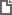 Федеральный закон от 30.04.2021 N 126-ФЗПостановление Правительства РФ от 23.11.2021 N 2010Федеральный закон от 02.07.2021 N 311-ФЗФедеральный закон от 26.07.2019 N 219-ФЗ